Публичные обсуждения правоприменительной практики Воронежского УФАС России за 2 квартал 2018 годаПрактика работы Управления в сфере контроля размещения государственного заказаПри осуществлении контроля соблюдения требований Федерального закона от 05.04.2013 № 44–ФЗ «О контрактной системе в сфере закупок товаров, работ, услуг для обеспечения государственных и муниципальных нужд» (далее – Закон о контрактной системе) за отчетный период в Управление поступило 229 жалоб от участников закупок на действия (бездействие) заказчиков, уполномоченных органов, специализированных организаций, аукционных, конкурсных и котировочных комиссий, по результатам рассмотрения которых 35 жалоб признаны обоснованными, выявлено 35 нарушений требований законодательства о контрактной системе и выдано 35 предписаний, 177 жалоб признаны необоснованными, 15 жалобы возвращены, 2 жалобы отозваны (однако, при отзыве жалобы Управлением рассматривался вопрос о необходимости проведения внеплановой проверки всей закупки в целом).Работа по осуществлению проверочных мероприятий в сфере контроля закупокВоронежское УФАС России с целью осуществления контроля за соблюдением законодательства о контрактной системе проводило плановые и внеплановые контрольные мероприятия. Плановые проверки Управление осуществляло на основании утвержденного плана контрольных мероприятий на соответствующий период. Поводами к проведению внеплановых проверок являлись поступившие сведения из органов прокуратуры, иных контролирующих органов, а также информация от участников закупок.Так в отчетном периоде Управлением проведено 7 проверок. Из них 1 выездная проверки по соблюдению законодательства о контрактной системе, 6 – камеральных проверок. 1 проверки являются плановыми, 6 – внеплановых. Внеплановые контрольные мероприятия проводились в связи с поступлением обращений органов прокуратуры и по инициативе Управления после получения информации о нарушениях требований Закона о контрактной системе. По результатам осуществления названных проверок выявлено 1 нарушений требований законодательства о контрактной системе и выдано 1 предписание, которые в настоящее время должным образом исполнены.Работа по ведению реестра недобросовестных поставщиковЗа отчетный период Управлением было рассмотрено 36 обращений о включении сведений о хозяйствующих субъектах в реестр недобросовестных поставщиков, из них по результатам проведения проверок сведения по 21 участнику закупок были внесены в реестр недобросовестных поставщиков. Практика по выявлению административных правонарушений и привлечению к ответственности в сфере госзаказаЗа отчетный период Управлением было рассмотрено 61 дело об административных правонарушениях в области закупок. Общая сумма наложенного штрафа составила 1024000 рублей.  775050 рублей – сумма уплаченного штрафа.Общая сумма взысканного штрафа на данный момент по всем направлениям составляет 5200429 руб.Основные нарушения, выявляемые антимонопольным органом в сфере закупок это:Необоснованный отказ в допуске участников закупки (по основаниям не предусмотренным законодательством и документацией о закупке) Включение в документацию не предусмотренных законом требований к участникам закупки и поставляемым товарамИз наиболее значимых дел о нарушении законодательства о закупках необходимо отметить следующие.1) Рассмотрена жалоба ООО «Ямалнефтесервис» на действия МУП «Вода» Борисоглебского городского округа Воронежской области при проведении аукциона на поставку дизельного межсезонного топлива и бензина АИ-92.По мнению заявителя были нарушены его права и законные интересы вследствие неправомерного отклонения второй части заявки на участие в аукционе на основании того, что в составе заявки не представлены контактные данные, банковские реквизиты, наименование и местоположение обслуживающего банка, расчетный счет, БИК.В ходе разбирательства было установлено, что ООО «Ямалнефтесервис» предоставило всю необходимую информацию.
Кроме того, контактные данные, банковские реквизиты, наименование и местоположение обслуживающего банка, расчетный счет, БИК являются частью аккредитационных данных на площадке.Вместе с тем по итогам проведенного аукциона ООО «Ямалнефтесервис» предложило лучшую цену исполнения контракта, сниженную на 16%.Таким образом, действия МУП «Вода» Борисоглебского городского округа Воронежской области нарушили Закон о контрактной системе.
Жалоба ООО «Ямалнефтесервис» была признана обоснованной.
МУП «Вода» Борисоглебского городского округа Воронежской области было выдано предписание об отмене протокола, составленного по итогам рассмотрения вторых частей заявок.2) Рассмотрены 3 жалобы ООО «ПТК Мегалион» на действия Администраций Павловского, Россошанского и Борисоглебского муниципальных районов Воронежской области при проведении 3 аукционов на создание мусоросортировочных комплексов межмуниципальных отходоперерабатывающих кластеров на территории указанных муниципальных районов (номера извещения 0131300024318000065, 0131300053818000039, 0131300011218000159).Начальная/максимальная цена по контрактам 26 360 000,00 рублей, 34 446 000,00 рублей и 32 560 000,00 рублей соответственно.В ходе разбирательства было установлено, что заказчиками в состав мусоросортировочного комплекса отнесены:
1) Навес (ангар) быстровозводимый каркасного типа для размещения оборудования мусоросортировочной линии с зоной приема ТКО.	
2) Административно-бытовой корпус быстровозводимый, модульного типа, для размещения бытовых помещений.	
3) Мусоросортировочная линия.	Однако мусоросортировочная линия относится к продукции предприятий машиностроительной отрасли, а здания являются продукцией строительной отрасли.Объединение в один лот быстровозводимых зданий и мусоросортировочной линии, технологически и функционально не связанных между собой, противоречит нормам Закона о контрактной системе и может привести к ограничению/устранению конкуренции при проведении торгов.
Жалобы ООО «ПТК Мегалион» были признаны обоснованными.
Администрациям Павловского, Россошанского и Борисоглебского муниципальных районов Воронежской области было выдано предписание об аннулировании результатов торгов.Пресечение нарушений законодательства о рекламе и недобросовестной конкуренцииПримеры дел по рекламеДело №6-5РВ ходе мониторинга соблюдения требований законодательства Российской Федерации о рекламе сотрудниками управления был выявлен факт распространения следующей информации: «Грядка Интернет магазин Только у нас самые свежие овощи и фрукты орехи, сухофрукты, напитки и многое другое. *бесплатная доставка промокод на скидку 5% /…/» Рассматриваемая информация размещалась  внутри лифтовой кабины многоквартирного дома.Рассматриваемая информация доступна для всеобщего обозрения, направлена на привлечение внимания к объекту рекламирования, формированию и поддержанию интереса неопределенного круга лиц в соответствии с  пунктом 1 статьи 3 ФЗ «О рекламе» является рекламой.Объектами рекламирования в рассматриваемой рекламе является Интернет магазин Грядка и предлагаемые им товары. В соответствии с пунктами 1 части 3 статьи 5 ФЗ «О рекламе», недостоверной признается реклама, которая содержит не соответствующие действительности сведения о преимуществах рекламируемого товара перед находящимися в обороте товарами, которые произведены другими изготовителями или реализуются другими продавцами.Информация, содержащаяся в рекламе, должна отвечать критериям достоверности, в том числе в целях формирования у потребителя верного, истинного представления о товаре (услуге), его качестве, потребительских свойствах.В связи с этим использование в рекламе сравнительной характеристики объекта рекламирования с иными товарами, например путем употребления слов «лучший», «первый», «номер один», должно производиться с указанием конкретного критерия, по которому осуществляется сравнение и который имеет объективное подтверждение.В рассматриваемой рекламе для характеристики объектов рекламирования использованы словосочетания «Только у нас самые свежие» без указания конкретного критерия, по которому осуществляется сравнение и которое имеет объективное подтверждение, таким образом, рассматриваемая реклама содержит признаки нарушения пункта 1 части 3 статьи 5 ФЗ «О рекламе».В соответствии со статьей 8 ФЗ «О рекламе», в рекламе товаров при дистанционном способе их продажи должны быть указаны сведения о продавце таких товаров: наименование, место нахождения и государственный регистрационный номер записи о создании юридического лица; фамилия, имя, отчество, основной государственный регистрационный номер записи о государственной регистрации физического лица в качестве индивидуального предпринимателя.В рассматриваемой рекламе отсутствует необходимая информация о продавце товаров.Воронежским УФАС России установлено, что рекламодателем рассматриваемой рекламы является ООО «АГРОСНАБ», а рекламораспространителем  - ООО «Визуалконтакт».На основании предписаний антимонопольного органа нарушения были устранены, виновные лица привлечены к ответственности по части 1 статьи 14.3КоАП РФ.Дело № 70-186 рВ Воронежское УФАС России поступило заявление от Гражданина, в котором сообщалось, что на оборотной стороне квитанции об оплате услуг за ноябрь 2017 г. по многоквартирным домам в с. Новая Усмань распространялась информация следующего содержания: «Всё для кальяна! (табак, уголь, и многое другое). с. Новая Усмань, ул. Ростовская, 4Б/1. Сушняк Бар. Доставка – суши-роллы-горячие закуски-пиво/…/»Рассматриваема информация, сопровождается изображением курительной принадлежности – кальяна.Рассматриваемая информация в соответствии с пунктом 1 статьи 3 ФЗ «О рекламе» является рекламой, поскольку адресована неопределенному кругу лиц и направлена на привлечение внимания к объектам рекламирования (табака, табачной продукции, табачных изделий и курительных принадлежностей, продуктов питания реализуемых «Сушняк Бар»), поддерживает интерес к ним и способствует продвижению на рынке (далее – рассматриваемая реклама).В соответствии с пунктом 8 статьи 7 ФЗ «О рекламе» не допускается реклама, табака, табачной продукции, табачных изделий и курительных принадлежностей, в том числе трубок, кальянов, сигаретной бумаги, зажигалок.Само по себе использование в рассматриваемой рекламе словосочетаний «Всё для кальяна! Табак, уголь, и многое другое» и изображения кальяна воспринимается в совокупности и направлено на привлечение внимания к табачной продукции, а именно, привлекает внимание к табачной продукции, табачным изделиям и курительным принадлежностям, реализуемым в «Сушняк Бар» и является стимулированием продажи табака, в смысле, придаваемом ст. 16 Федерального закона от 23.02.2013 №15-ФЗ, применительно к установленному данной статьей запрету на косвенное побуждение к приобретению табачных изделий.Таким образом, рассматриваемая реклама нарушает требования пункта 8 статьи 7 ФЗ «О рекламе».В соответствии со статьей 8 ФЗ «О рекламе», в рекламе товаров при дистанционном способе их продажи должны быть указаны сведения о продавце таких товаров: наименование, место нахождения и государственный регистрационный номер записи о создании юридического лица; фамилия, имя, отчество, основной государственный регистрационный номер записи о государственной регистрации физического лица в качестве индивидуального предпринимателя.Рассматриваема реклама содержит сведения о возможности доставки потребителю рекламируемых товаров (табачных изделий (принадлежностей), суши, ролов, горячих закусок и пива.Следовательно, рассматриваемая реклама является рекламой товаров при дистанционном способе их продажи. При этом, в рассматриваемой рекламе не указаны сведения о продавце таких товаров: наименование, место нахождения и государственный регистрационный номер записи о создании юридического лица; фамилия, имя, отчество, основной государственный регистрационный номер записи о государственной регистрации физического лица в качестве индивидуального предпринимателя. Таким образом, рассматриваемая реклама нарушает требование статьи 8 ФЗ «О рекламе».Рекламодателем рассматриваемой рекламы является ИП Леденев С.А., рекламораспространителями  - ООО «Жилкомэнерго» и ООО «Теплоресурс». Комиссия выдала рекламораспространителям (ООО «Жилкомэнерго» и ООО «Теплоресурс») и рекламодателю (ИП Леденев С.А.) рассматриваемой рекламы предписания о прекращении нарушения законодательства о рекламе, которые в настоящее время исполнены. Виновные лица привлечены к административной ответственности.Предупреждения по недобросовестной конкуренции.ООО «Зималетофф»Управлением Федеральной антимонопольной службы по Воронежской области установлено распространение на Интернет сайте по адресу: http://www.zimaletoff.ru/ информации следующего содержания: «Лучшая турфирма Воронежа «Зималетофф». В соответствии с пунктом 1 статьи 14.3 ФЗ «О  защите  конкуренции», не допускается недобросовестная конкуренция путем некорректного сравнения хозяйствующего субъекта и (или) его товара с другим хозяйствующим субъектом-конкурентом и (или) его товаром, путем использования слов "лучший", "первый", "номер один", "самый", "только", "единственный", иных слов или обозначений, создающих впечатление о превосходстве товара и (или) хозяйствующего субъекта, без указания конкретных характеристик или параметров сравнения, имеющих объективное подтверждение, либо в случае, если утверждения, содержащие указанные слова, являются ложными, неточными или искаженными.Данная информация, размещенная на официальном сайте туристической фирмы, содержит некорректное сравнение услуги туристического агентства «Зималетофф» с услугами хозяйствующих субъектов – конкурентов, оказывающих те же услуги, поскольку  содержит слово «лучшая» без указания конкретных характеристик или параметров сравнения, имеющих объективное подтверждение, что привело (может привести) к причинению убытков хозяйствующим субъектам-конкурентам.На основании изложенного, в соответствии со статьей 39.1 ФЗ «О защите конкуренции» Воронежским УФАС России было выдано ООО «Зималетофф» предупреждение о прекращении действий (бездействия), которые содержат признаки нарушения антимонопольного законодательства (нарушения пункта 1 статьи 14.3 ФЗ «О защите конкуренции»). Общество исполнило предупреждение в установленный срок. Сеть магазинов «Красное и белое»В Воронежское УФАС России поступило заявление ООО «АЛЬБИОН-2002» в отношении ООО «Альфа Рязань» и ООО «БЕТА-М», перенаправленное из ФАС России.В своем заявлении ООО «АЛЬБИОН-2002» указывает на то, что ООО «Альфа Рязань»,  ООО «БЕТА-М» и ООО «АЛЬБИОН-2002» являются конкурентами, т.е. хозяйствующими субъектами, осуществляющими предпринимательскую деятельность на одном и том же товарном рынке, а именно на рынке оптовой и розничной торговли табачными изделиями.Заявитель указывает на то, что торговая сеть «Красное и Белое», совершает целенаправленные действия, ведущие к недобросовестной конкуренции, и, следовательно, к ограничению конкуренции. В частности,  991 торговая точка «Красное и Белое» на территории Российской Федерации, в том числе одна торговая точка «Красное и Белое» ООО «Альфа Рязань» и шесть торговых точек «Красное и Белое» ООО «БЕТА-М»,   расположенные на территории Воронежской области в г. Воронеже функционирует на расстоянии менее ста метров от образовательных учреждений.В соответствии с подпунктом 2 пункта 7 статьи 19 Федерального закона от 23.02.2013 № 15-ФЗ «Об охране здоровья граждан от воздействия окружающего табачного дыма и последствий потребления табака» (далее – ФЗ «Об охране здоровья граждан от воздействия окружающего табачного дыма и последствий потребления табака») запрещается розничная торговля табачной продукцией на расстоянии менее чем сто метров по прямой линии без учета искусственных и естественных преград от ближайшей точки, граничащей с территорией, предназначенной для оказания образовательных услуг.В силу пунктом 9 статьи 4 ФЗ «О защите конкуренции» под недобросовестной конкуренцией понимаются любые действия хозяйствующих субъектов (группы лиц), которые направлены на получение преимуществ при осуществлении предпринимательской деятельности, противоречат законодательству Российской Федерации, обычаям делового оборота, требованиям добропорядочности, разумности и справедливости и причинили или могут причинить убытки другим хозяйствующим субъектам - конкурентам либо нанесли или могут нанести вред их деловой репутации.В соответствии с пунктом 1 статьи 14.8 ФЗ «О защите конкуренции» не допускаются иные формы недобросовестной конкуренции наряду с предусмотренными статьями 14.1 - 14.7 настоящего Федерального закона.Учитывая изложенное, действия ООО «Альфа Рязань» и «БЕТА-М»,    выразившиеся в систематической реализации табачной продукции с нарушением ограничений, установленных подпунктом 2 пункта 7 статьи 19 ФЗ «Об охране здоровья граждан от воздействия окружающего табачного дыма и последствий потребления табака», направлены на получение преимуществ при осуществлении предпринимательской деятельности, могут причинить убытки как в форме реального ущерба, так и в форме упущенной выгоды, путем перераспределения потребительского спроса при осуществлении аналогичных видов деятельности в пользу товаров и услуг ООО «Альфа Рязань» и  «БЕТА-М»,    а также нанести ущерб деловой репутации ООО «АЛЬБИОН-2002» и иным добросовестным хозяйствующим субъектам, осуществляющих реализацию табачных изделий при соблюдении требований подпункта 2 пункта 7 статьи 19 ФЗ «Об охране здоровья граждан от воздействия окружающего табачного дыма и последствий потребления табака», и тем самым содержат признаки нарушения антимонопольного законодательства, предусмотренного статьей 14.8 ФЗ «О защите конкуренции».На основании вышеизложенного, в соответствии со статьей 39.1 ФЗ «О защите конкуренции» ООО «Альфа Рязань» и  «БЕТА-М» были выданы предупреждения о прекращении действий (бездействия), которые содержат признаки нарушения антимонопольного законодательства. Предупреждения не были исполнены в установленный срок, в связи с чем в отношении указанных Обществ возбуждены дела по признакам нарушения антимонопольного законодательства.О внесении изменений в Федеральный закон «О рекламе»3 июня 2018 года вступила в силу часть 10.3 статьи 5 Федерального закона «О рекламе», согласно которой не допускается размещение рекламы на платежных документах для внесения платы за жилое помещение и коммунальные услуги, в том числе на оборотной стороне таких документов.При этом, положения данной части не распространяются на социальную рекламу и справочно-информационные сведения.Под социальной рекламой согласно статье 3 Федерального закона «О рекламе» информация, распространённая любым способом, в любой форме и с использованием любых средств, адресованная неопределённому кругу лиц и направленная на достижение благотворительных и иных общественно полезных целей, а также обеспечение интересов государства.Справочно-информационные сведения, в силу пункта 3 части 2 статьи 2 Федерального закона «О рекламе», не относятся к рекламе, в том числе, в связи с отсутствием в них объекта рекламирования, к которому формируется интерес потребителей в целях продвижения его на рынке.Таким образом, привлечение к административной ответственности за размещение рекламы на платежных документах для внесения платы за жилое помещение и коммунальные услуги допускается только, если такие платежные документы начали распространяться после вступления в силу указанных изменений в Федерального закона «О рекламе», то есть с 03.06.2018При этом ответственность за нарушение требований части 10.3 статьи 5 Федерального закона «О рекламе» возлагается на рекламораспространителя.В соответствии со статьей 54 Конституции Российской Федерации закон, устанавливающий или отягчающий ответственность, обратной силы не имеет и никто не может нести ответственность за деяние, которое в момент его совершения не признавалось правонарушением.Кроме того согласно части 1 статьи 1.7 Кодекса Российской Федерации об административных правонарушениях лицо, совершившее административное правонарушение, подлежит ответственности на основании закона, действовавшего во время совершения административного правонарушения.Соответственно, датой нарушения законодательства о рекламе является дата опубликования ненадлежащей рекламы (в случае размещения рекламы на платежных документах, дата начала распространения таких платежных документов).В отчетном периоде продолжена работа по участию в основных направлений развития конкуренции 21.12.2017 года Указом Президента Российской Федерации №618 «Об основных направлениях государственной политики по развитию конкуренции в Российской Федерации» был утвержден Национальный план по развитию конкуренции в Российской Федерации на 2018-2020 годы.Согласно данного документа развитие конкуренции в экономике рассматривается в качестве одного из приоритетных направлений государственной политики, имеющей своей стратегической целью сокращение государственного участия в рыночных отношениях, обеспечение и устранение избыточных административных барьеров, ограничивающих свободное функционирование рынков.Указ Президента Российской Федерации «Об основных направлениях государственной политики по развитию конкуренции» предусматривает: - определение основных направлений государственной политики по развитию конкуренции;- определение основных стратегических целей, принципов государственной политики по развитию конкуренции, а также ключевых показателей в наиболее актуальных отраслях экономики (видах деятельности).- объединение деятельности и усилий в этом направлении всех ветвей и уровней власти, а также институтов гражданского общества.Целями государственной политики по развитию конкуренции, определяемыми Указом, являются:- повышение удовлетворенности потребителей; - повышение экономической эффективности и конкурентоспособности хозяйствующих субъектов; - стабильный рост и развитие многоукладной экономики государства.Принятие указанного документа определяет на ближайшие 3 года направления деятельности по развитию конкуренции для Президента Российской Федерации, Федерального Собрания Российской Федерации, Правительства Российской Федерации, Центрального банка Российской Федерации, федеральных органов исполнительной власти, законодательных (представительных) и исполнительных органов государственной власти субъектов Российской Федерации, а также органов местного самоуправления.Мероприятия предусмотренные Национальным планом по развитию конкуренции в Российской Федерации на 2018-2020 годы. направлены на достижение следующих ключевых показателей:а) обеспечение во всех отраслях экономики Российской Федерации, за исключением сфер деятельности субъектов естественных монополий и организаций оборонно-промышленного комплекса, присутствия не менее трех хозяйствующих субъектов, не менее чем один из которых относится к частному бизнесу;б) снижение количества нарушений антимонопольного законодательства со стороны органов государственной власти и органов местного самоуправления к 2020 году не менее чем в 2 раза по сравнению с 2017 годом;в) увеличение к 2020 году доли закупок, участниками которых являются только субъекты малого предпринимательства и социально ориентированные некоммерческие организации, в сфере государственного и муниципального заказа не менее чем в два раза по сравнению с 2017 годом, а также увеличение отдельными видами юридических лиц объема закупок, участниками которых являются только субъекты малого и среднего предпринимательства, до 18 процентов к 2020 году.Помимо органов власти в реализации мероприятий задействованы также Общественная палата Российской Федерации, саморегулируемые организации, общественные организации, профессиональные союзы и советы потребителей.Практика работы Управления в сфере антимонопольного контроляна товарных и финансовых рынках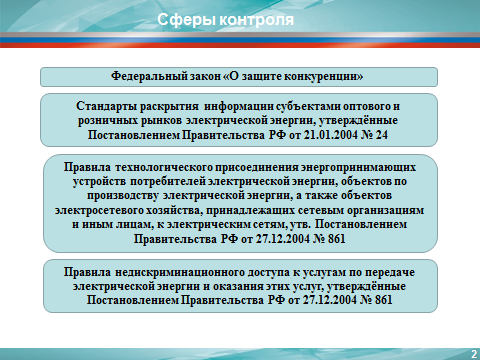 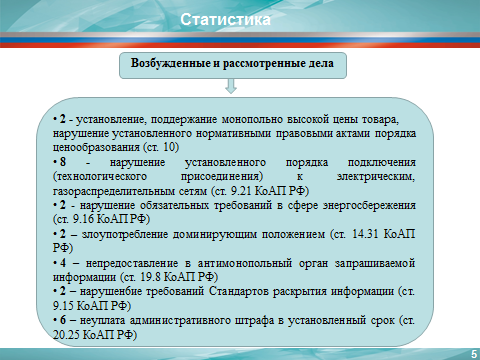 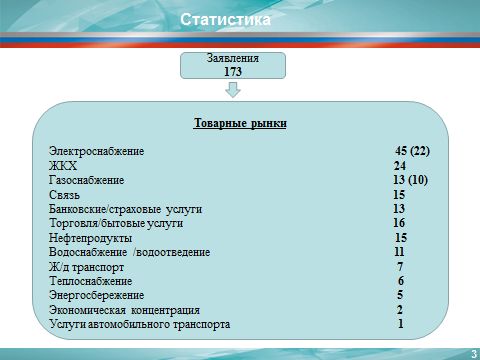 Из наиболее значимых дел о нарушении антимонопольного законодательства необходимо отметить следующие.06 апреля 2018 года возбуждено дело по признакам нарушения МУП «Воронежская горэлектросеть» пункта 1 части 1 статьи 10 Федерального закона от 26.07.2006 № 135-ФЗ «О защите конкуренции», выразившегося в установлении монопольно высокой цены на услуги по предоставлению во временное пользование опор воздушных линий электропередач для  подвеса кабелей связи на территории городского округа г. Воронеж, что привело к ущемлению интересов АО ИК «Информсвязь-Черноземье», ООО «СТ-Воронеж», АО «КВАНТ-ТЕЛЕКОМ», ООО «Интеркон» в сфере их предпринимательской деятельности.МУП «Воронежская горэлектросеть» занимает доминирующее положение на рынке услуг по предоставлению во временное пользование интернет-провайдерам (операторам связи) опор воздушных линий электропередач для  подвеса кабелей связи на территории городского округа г. Воронеж (в пределах зоны обслуживания).При этом в ходе проверки было установлено, что цена на оказываемые аналогичные услуги, предоставляемые другими хозсубъектами (МУП «Бобровская горэлектросеть», МУП «ГОРЭЛЕКТРОСЕТИ» г. Нвоворонеж, МУП «ГЭС» г. Россоши МУП «Острогожская горэлектросеть», МУПП «Энергетик») существенно ниже установленной МУП «Воронежская горэлектросеть» цены.Также было установлено, что стоимость данной услуги на территории городского округа г. Воронеж в 2017 году выросла на 116,2% по сравнению с периодом до 2016 года.Кроме того, в ходе проверки фактов по заявлениям интернет-провайдеров (операторов связи) был установлен факт включения МУП «Воронежская горэлектросеть» в структуру цены на услугу экономически необоснованных затрат (амортизации, норм трудозатрат, рентабельности) поскольку экономически обоснованный уровень таких затрат не соответствует изменению цены.Учитывая указанные обстоятельства установленная МУП «Воронежская горэлектросеть» цена на услуги по предоставлению во временное пользование интернет-провайдерам (операторам связи) опор воздушных линий электропередач для подвеса кабелей связи на территории городского округа г. Воронеж имеет признаки монопольно высокой цены.В связи с этим, в действиях МУП «Воронежская горэлектросеть» усматриваются признаки нарушения пункта 1 части 1 статьи 10 Закона  о защите конкуренции.7 мая 2018 года возбуждено дело по признакам нарушения Товариществом собственников жилья Жилой комплекс «Ломоносовский» пункта 10 части 1 статьи 10 Закона о защите конкуренции.Ранее в Управление поступило заявление Жилищно-строительного кооператива «Дом» на действия Товарищества собственников жилья Жилой комплекс «Ломоносовский», связанные с начислением и взиманием в период с 01.03.2017 г. по 30.04.2018 г. с ЖСК «Дом» платы за услуги по  теплоснабжению в виде горячей воды без учета норматива расхода тепловой энергии, используемой на подогрев холодной воды для предоставления коммунальной услуги по горячему водоснабжению, что привело к необоснованному увеличению указанной платы и ущемлению интересов ЖСК «Дом» и неопределенного круга потребителей.Между ТСЖ ЖК «Ломоносовский» и ЖСК «Дом» заключен договор на снабжение тепловой энергией в горячей воде.В соответствии с договором ТСЖ ЖК «Ломоносовский» подает ЖСК «Дом» через присоединенную сеть тепловую энергию в горячей воде для нужд отопления и горячего водоснабжения на объект. Договором установлено, что учет принятой тепловой энергии для нужд отопления и учет горячей воды в жилом доме осуществляется по общедомовым приборам, установленным на  объекте, и производится в соответствии с «Правилами коммерческого учета тепловой энергии, теплоносителя и договором».В период с 01.03.2017 г. по 30.04.2018 г. ТСЖ ЖК «Ломоносовский» произвело начисление платы ЖСК «Дом» за предоставленные услуги по Договору исходя из фактического потребления тепловой энергии и теплоносителя, определенных по показаниям общедомового прибора учета.Расчет производился без учета норматива расхода тепловой энергии, используемой на подогрев холодной воды для предоставления коммунальной услуги по горячему водоснабжению, что противоречит порядку расчета такой платы, установленному нормативными правовыми актами.Таким образом, указанные действия ТСЖ ЖК «Ломоносовский», приведшие к ущемлению интересов ЖСК «Дом», а также интересов неопределенного круга потребителей, содержат в себе признаки нарушения п. 10 части 1 статьи 10 Закона о защите конкуренции.Типичные нарушения в сфере технологического присоединения:необоснованный отказ от технологического присоединения;необоснованное требование предоставления заявителем сведений и документов, не предусмотренных Правилами подключения;навязывание необоснованных условий договора и обязательств, не предусмотренных Правилами подключения.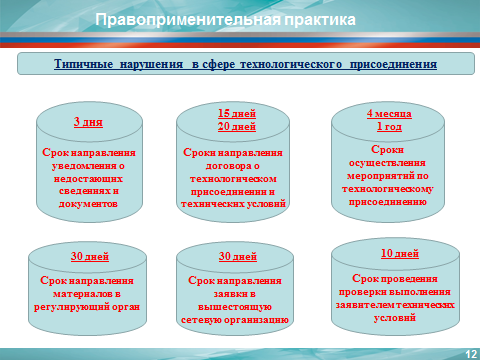 Типичные нарушения в сфере энергосбережения:необоснованные отказ либо уклонение от осуществления деятельности по установке, замене и введению в эксплуатацию приборов учета энергетическихнеобоснованное взимание платы за опломбировку приборов учета энергетических ресурсовТипичные нарушения в сфере Стандартов раскрытия информации субъектами оптового и розничных рынков электрической энергии:В соответствии со ст. 21 Федерального закона от 26.03.2003 №35-ФЗ «Об электроэнергетике», ст. 8 и 8.1 Федерального закона от 17.08.1995 №147-ФЗ «О естественных монополиях» определены требования к составу информации, раскрываемой субъектами оптового и розничных рынков электрической энергии, в том числе субъектами естественных монополий, за исключением потребителей электрической энергии (далее - субъекты рынков электрической энергии), а также к порядку, способам и срокам ее раскрытия.Раскрытие информации  в данном случае  - обеспечение доступа к ней неограниченного круга лиц независимо от цели получения такой информации, а в установленных настоящим документом случаях - предоставление заинтересованным лицам по их запросам информации субъектами рынков электрической энергии, являющимися обладателями такой информации.Типичные нарушения размещения информации, предусмотренной Постановлением №24:нарушение сроков размещения обязательной информации;неразмещение обязательной информации вообще.Наиболее часто не размещается информация, предусмотренная пунктами 9 (годовая финансовая (бухгалтерская) отчетность, структура и объем затрат на производство и реализацию товаров (работ, услуг), предложение о размере цен (тарифов), долгосрочных параметров регулирования и т.д.), 11 (о ценах (тарифах) на товары (работы, услуги) субъектов естественных монополий, условиях договоров и т.д.), 20 (информацию о деятельности энергоснабжающей, энергосбытовой организации и гарантирующего поставщика и т.д.).ИзмененияВ соответствии с Указом Президента Российской Федерации от 21.12.2017 №618 «Об основных направлениях государственной политики по развитию конкуренции» развитие организованной (биржевой) торговли в Российской Федерации определено в качестве основополагающего принципа государственной политики по развитию конкуренции.В целях реализации основных направлений государственной политики по развитию конкуренции Указом утвержден «Национальный план развития конкуренции в Российской Федерации на 2018 - 2020 годы» (далее - Национальный план).Одним из ожидаемых результатов реализации Национального плана в агропромышленном комплексе является расширение географии поставок и номенклатуры сельскохозяйственных товаров, реализуемых на организованных торгах.Развитие биржевой торговли сельскохозяйственной продукцией, сырьем и продовольствием позволит сформировать объективные ценовые индикаторы, характеризующие ситуацию на соответствующих товарных рынках, которыми могут пользоваться как сельхозтоваропроизводители при планировании своей деятельности, так и органы государственной власти при принятии решений по регулированию отрасли, а применение производных биржевых инструментов позволит снизить колебание цен, обусловленное сезонным фактором, и создаст для всех сельскохозяйственных товаропроизводителей дополнительные механизмы снижения ценовых рисков.Преимуществарасширение географии поставок сельскохозяйственных товаров, реализуемых на организованных торгах;формирование объективных ценовых индикаторов, характеризующих ситуацию на соответствующих товарных рынках;дополнительные механизмы снижения ценовых рисков сельхозпроизводителей;возможность быстрой реализации товара без значительных потерь в цене.Также при проведении мероприятий по вопросу развития биржевой торговли агропродукцией необходимо учитывать следующее.Правительство Российской Федерации своим постановлением от 23.07.2013 N 623 (далее - Постановление 623) утвердило Положение о предоставлении информации о заключенных сторонами не на организованных торгах договорах, обязательства по которым предусматривают переход права собственности на товар, допущенный к организованным торгам, а также о ведении реестра таких договоров и предоставлении информации из указанного реестра (далее - Положение).Так, в соответствии с подпунктом г) пункта 2 Положения биржам, соответствующим требованиям законодательства Российской Федерации об организованных торгах, предоставляется информация о внебиржевых договорах в отношении пшеницы 3-го и 4-го класса при объеме реализации группой лиц производителя за предшествующий год свыше 10 тыс. тонн и объеме сделки более 60 тонн.Предоставлению на биржу подлежит информация о внебиржевых договорах в отношении пшеницы 3-го и 4-го класса, заключенных производителями этих товаров, лицами, входящими в группу лиц с производителями, или лицами, действующими в интересах и за счет указанных лиц (пункт 6 Положения).В соответствии с пунктом 8 Положения обязанность своевременного предоставления полной и достоверной информации о внебиржевом договоре возлагается на лицо, осуществившее отчуждение биржевого товара на внебиржевом рынке (далее - лицо, заключившее внебиржевой договор).Нарушение порядка и (или) сроков предоставления информации о внебиржевых договорах, в том числе предоставление неполной и (или) недостоверной информации, а равно непредоставление такой информации в соответствии с пунктом 6 статьи 14.24 Кодекса Российской Федерации об административных правонарушениях (далее - КоАП РФ) влечет наложение административного штрафа на граждан в размере от одной тысячи до двух тысяч пятисот рублей; на должностных лиц - от двадцати тысяч до тридцати тысяч рублей; на юридических лиц - от трехсот тысяч до пятисот тысяч рублей.РекламаНДКРассмотрено заявлений11015Принято решений о признании нарушения71Выдано предписаний о прекращении нарушений11Выдано предупреждений8Вынесено постановлений о привлечении к административной ответственности83